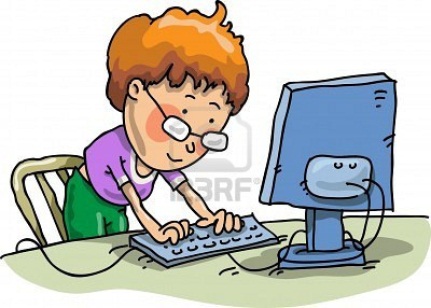  • Часто причиной возникновения компьютерной зависимости у детей и подростков становятся неуверенность в себе и отсутствие возможности самовыражения. В таких случаях родители должны поддержать ребенка и помочь ему разобраться с возникшими проблемами. • Абсолютно неправильно критиковать ребенка, проводящего слишком много времени за компьютером. Это может только углубить проблему и отдалить ребенка от родителей.         • Если ребенок страдает игровой завистью, нужно постараться понять его и в какой-то мере разделить его интерес к компьютерным играм. Это не только сблизит ребенка с родителями, но и увеличит его доверие к ним, а значит, ребенок с большей уверенностью будет следовать советам родителей и с большим доверием делиться с ними своими проблемами. • Критика воспринимается ребенком, как отказ родителей понять его интересы и потому вызывает замкнутость и в некоторых случаях агрессию. • Основной мерой предотвращения возникновения зависимости любого типа у детей является правильное воспитание ребенка. При этом важно не ограничивать детей в их действиях (например, запрещать те или иные игры), а объяснять, почему то или иное занятие или увлечение для него не желательно. • Рекомендуется ограничивать доступ детей к играм и фильмам, основанным на насилии. В то же время если ребенок все же встретился с такой информацией нужно в доступной форме объяснить ему почему такая информация для него опасна и почему он не должен стремиться узнать ее. • Категорический запрет того или иного вида информации безо всяких объяснений только увеличит интерес ребенка к этой информации, а существование запрета сделает невозможным обсуждение проблемы между родителями и ребенком.         Дети и подростки нуждаются в самовыражении. За неимением других средств выражения своих мыслей и энергии они обращаются к компьютеру и компьютерным играм, которые создают иллюзию реальности безграничных возможностей, лишенной ответственности. Такая иллюзия оказывает разрушительное действие на психику.Желаем успехов!